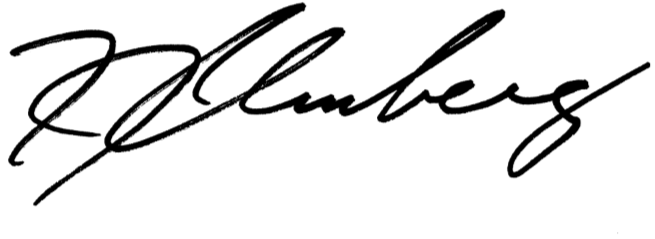 Date of Hearing: 06/08/2021                 _______________________________________________, Chair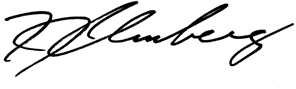 Date of Hearing: 06/08/2021                 _______________________________________________, ChairDate of Hearing: 06/08/2021                 _______________________________________________, ChairDate of Hearing: 06/08/2021                 _______________________________________________, ChairBILL NO. AB 277AB 335AB 378AB 414ACTION VOTED ON Do pass and re-refer to the Committee on Appropriations with the recommendation: To consent calendarDo pass and re-refer to the Committee on AppropriationsDo pass and be ordered to the consent calendarDo pass and re-refer to the Committee on Governance and Finance with the recommendation: To consent calendarACTION VOTED ON Do pass and re-refer to the Committee on Appropriations with the recommendation: To consent calendarDo pass and re-refer to the Committee on AppropriationsDo pass and be ordered to the consent calendarDo pass and re-refer to the Committee on Governance and Finance with the recommendation: To consent calendarACTION VOTED ON Do pass and re-refer to the Committee on Appropriations with the recommendation: To consent calendarDo pass and re-refer to the Committee on AppropriationsDo pass and be ordered to the consent calendarDo pass and re-refer to the Committee on Governance and Finance with the recommendation: To consent calendarACTION VOTED ON Do pass and re-refer to the Committee on Appropriations with the recommendation: To consent calendarDo pass and re-refer to the Committee on AppropriationsDo pass and be ordered to the consent calendarDo pass and re-refer to the Committee on Governance and Finance with the recommendation: To consent calendarACTION VOTED ON Do pass and re-refer to the Committee on Appropriations with the recommendation: To consent calendarDo pass and re-refer to the Committee on AppropriationsDo pass and be ordered to the consent calendarDo pass and re-refer to the Committee on Governance and Finance with the recommendation: To consent calendarACTION VOTED ON Do pass and re-refer to the Committee on Appropriations with the recommendation: To consent calendarDo pass and re-refer to the Committee on AppropriationsDo pass and be ordered to the consent calendarDo pass and re-refer to the Committee on Governance and Finance with the recommendation: To consent calendarACTION VOTED ON Do pass and re-refer to the Committee on Appropriations with the recommendation: To consent calendarDo pass and re-refer to the Committee on AppropriationsDo pass and be ordered to the consent calendarDo pass and re-refer to the Committee on Governance and Finance with the recommendation: To consent calendarACTION VOTED ON Do pass and re-refer to the Committee on Appropriations with the recommendation: To consent calendarDo pass and re-refer to the Committee on AppropriationsDo pass and be ordered to the consent calendarDo pass and re-refer to the Committee on Governance and Finance with the recommendation: To consent calendar  Aye  :  No   Aye  :  No   Aye  :  No   Aye  :  No Umberg, Chair X   :   X   :   X   :   X   :   Borgeas, V. Chair X   :   X   :   X   :   X   :   CaballeroX   :   X   :   X   :   X   :   DurazoX   :   X   :   X   :   X   :   GonzalezX   :   X   :   X   :   X   :   HertzbergX   :   X   :   X   :   X   :   JonesX   :   X   :   X   :   X   :   LairdX   :   X   :   X   :   X   :   SternX   :   X   :   X   :   X   :   WieckowskiX   :   X   :   X   :   X   :   WienerX   :   X   :   X   :   X   :   Ayes  : 11Ayes  : 11Ayes  : 11Ayes  : 11Noes  : 0Noes  : 0Noes  : 0Noes  : 0BILL NO. AB 429AB 453AB 556AB 627ACTION VOTED ON Do pass and re-refer to the Committee on Appropriations with the recommendation: To consent calendarDo pass and re-refer to the Committee on Appropriations with the recommendation: To consent calendarDo pass and re-refer to the Committee on AppropriationsDo pass and re-refer to the Committee on Appropriations with the recommendation: To consent calendarACTION VOTED ON Do pass and re-refer to the Committee on Appropriations with the recommendation: To consent calendarDo pass and re-refer to the Committee on Appropriations with the recommendation: To consent calendarDo pass and re-refer to the Committee on AppropriationsDo pass and re-refer to the Committee on Appropriations with the recommendation: To consent calendarACTION VOTED ON Do pass and re-refer to the Committee on Appropriations with the recommendation: To consent calendarDo pass and re-refer to the Committee on Appropriations with the recommendation: To consent calendarDo pass and re-refer to the Committee on AppropriationsDo pass and re-refer to the Committee on Appropriations with the recommendation: To consent calendarACTION VOTED ON Do pass and re-refer to the Committee on Appropriations with the recommendation: To consent calendarDo pass and re-refer to the Committee on Appropriations with the recommendation: To consent calendarDo pass and re-refer to the Committee on AppropriationsDo pass and re-refer to the Committee on Appropriations with the recommendation: To consent calendarACTION VOTED ON Do pass and re-refer to the Committee on Appropriations with the recommendation: To consent calendarDo pass and re-refer to the Committee on Appropriations with the recommendation: To consent calendarDo pass and re-refer to the Committee on AppropriationsDo pass and re-refer to the Committee on Appropriations with the recommendation: To consent calendarACTION VOTED ON Do pass and re-refer to the Committee on Appropriations with the recommendation: To consent calendarDo pass and re-refer to the Committee on Appropriations with the recommendation: To consent calendarDo pass and re-refer to the Committee on AppropriationsDo pass and re-refer to the Committee on Appropriations with the recommendation: To consent calendarACTION VOTED ON Do pass and re-refer to the Committee on Appropriations with the recommendation: To consent calendarDo pass and re-refer to the Committee on Appropriations with the recommendation: To consent calendarDo pass and re-refer to the Committee on AppropriationsDo pass and re-refer to the Committee on Appropriations with the recommendation: To consent calendarACTION VOTED ON Do pass and re-refer to the Committee on Appropriations with the recommendation: To consent calendarDo pass and re-refer to the Committee on Appropriations with the recommendation: To consent calendarDo pass and re-refer to the Committee on AppropriationsDo pass and re-refer to the Committee on Appropriations with the recommendation: To consent calendar  Aye  :  No   Aye  :  No   Aye  :  No   Aye  :  No Umberg, Chair X   :   X   :   X   :   X   :   Borgeas, V. Chair X   :   X   :   X   :   X   :   CaballeroX   :   X   :   X   :   X   :   DurazoX   :   X   :   X   :   X   :   GonzalezX   :   X   :   X   :   X   :   HertzbergX   :   X   :   X   :   X   :   JonesX   :   X   :   X   :   X   :   LairdX   :   X   :   X   :   X   :   SternX   :   X   :   X   :   X   :   WieckowskiX   :   X   :   X   :   X   :   WienerX   :   X   :   X   :   X   :   Ayes  : 11Ayes  : 11Ayes  : 11Ayes  : 11Noes  : 0Noes  : 0Noes  : 0Noes  : 0BILL NO. AB 841AB 855AB 891AB 1391ACTION VOTED ON Do pass as amended and be ordered to the consent calendarDo pass and re-refer to the Committee on AppropriationsDo pass and be ordered to the consent calendarDo pass and re-refer to the Committee on Public SafetyACTION VOTED ON Do pass as amended and be ordered to the consent calendarDo pass and re-refer to the Committee on AppropriationsDo pass and be ordered to the consent calendarDo pass and re-refer to the Committee on Public SafetyACTION VOTED ON Do pass as amended and be ordered to the consent calendarDo pass and re-refer to the Committee on AppropriationsDo pass and be ordered to the consent calendarDo pass and re-refer to the Committee on Public SafetyACTION VOTED ON Do pass as amended and be ordered to the consent calendarDo pass and re-refer to the Committee on AppropriationsDo pass and be ordered to the consent calendarDo pass and re-refer to the Committee on Public SafetyACTION VOTED ON Do pass as amended and be ordered to the consent calendarDo pass and re-refer to the Committee on AppropriationsDo pass and be ordered to the consent calendarDo pass and re-refer to the Committee on Public SafetyACTION VOTED ON Do pass as amended and be ordered to the consent calendarDo pass and re-refer to the Committee on AppropriationsDo pass and be ordered to the consent calendarDo pass and re-refer to the Committee on Public SafetyACTION VOTED ON Do pass as amended and be ordered to the consent calendarDo pass and re-refer to the Committee on AppropriationsDo pass and be ordered to the consent calendarDo pass and re-refer to the Committee on Public SafetyACTION VOTED ON Do pass as amended and be ordered to the consent calendarDo pass and re-refer to the Committee on AppropriationsDo pass and be ordered to the consent calendarDo pass and re-refer to the Committee on Public Safety  Aye  :  No   Aye  :  No   Aye  :  No   Aye  :  No Umberg, Chair X   :   X   :   X   :   X   :   Borgeas, V. Chair X   :   X   :   X   :   X   :   CaballeroX   :   X   :   X   :   X   :   DurazoX   :   X   :   X   :   X   :   GonzalezX   :   X   :   X   :   X   :   HertzbergX   :   X   :   X   :   X   :   JonesX   :   X   :   X   :   LairdX   :   X   :   X   :   X   :   SternX   :   X   :   X   :   X   :   WieckowskiX   :   X   :   X   :   X   :   WienerX   :   X   :   X   :   X   :   Ayes  : 11Ayes  : 10Ayes  : 11Ayes  : 11Noes  : 0Noes  : 0Noes  : 0Noes  : 0BILL NO. AB 1579AB 1580ACTION VOTED ON Do pass and be ordered to the consent calendarDo pass and be ordered to the consent calendarACTION VOTED ON Do pass and be ordered to the consent calendarDo pass and be ordered to the consent calendarACTION VOTED ON Do pass and be ordered to the consent calendarDo pass and be ordered to the consent calendarACTION VOTED ON Do pass and be ordered to the consent calendarDo pass and be ordered to the consent calendarACTION VOTED ON Do pass and be ordered to the consent calendarDo pass and be ordered to the consent calendarACTION VOTED ON Do pass and be ordered to the consent calendarDo pass and be ordered to the consent calendarACTION VOTED ON Do pass and be ordered to the consent calendarDo pass and be ordered to the consent calendarACTION VOTED ON Do pass and be ordered to the consent calendarDo pass and be ordered to the consent calendar  Aye  :  No   Aye  :  No   Aye  :  No   Aye  :  No Umberg, Chair X   :   X   :   Borgeas, V. Chair X   :   X   :   CaballeroX   :   X   :   DurazoX   :   X   :   GonzalezX   :   X   :   HertzbergX   :   X   :   JonesX   :   X   :   LairdX   :   X   :   SternX   :   X   :   WieckowskiX   :   X   :   WienerX   :   X   :   Ayes  : 11Ayes  : 11Ayes  : 0Ayes  : 0Noes  : 0Noes  : 0Noes  : 0Noes  : 0